Российская академия наукИнститут мировой литературы им. А.М. ГорькогоКафедра истории новейшей русской литературы и современного литературного процесса МГУ им. М.В. ЛомоносоваОтделение русского языка, культуры и перевода факультета информационных технологий и коммуникационных наук университета Тампере (Финляндия)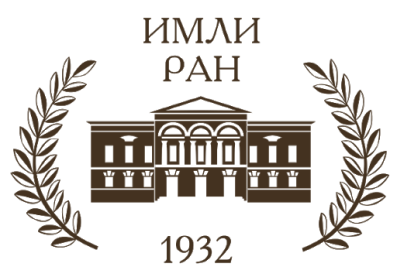 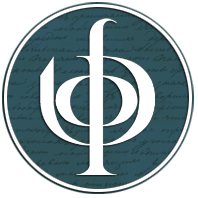 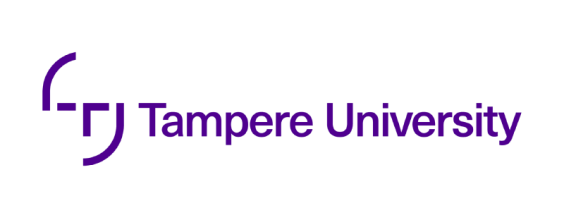 Международная научная конференция«Концепции фемининности и конструирование гендерав русской культуре 1890-х – 1930-х годов»В рамках проекта РНФ № 19-78-1010030 марта – 1 апреля Москва, 2021 30 марта, вторник10:00 – 13:301-Е ПЛЕНАРНОЕ ЗАСЕДАНИЕМодераторы: Ольга Ростиславовна Демидова, Вероника Борисовна Зусева-ОзканПриветственное слово Ольги Ростиславовны ДемидовойПолити Глория (PhD, проф., Университет Саленто, Италия)Роль женщины в коротких рассказах (1895–1903) А.П. Чехова: «женский вопрос» в свете гендерной методологииМихайлова Мария Викторовна (д.ф.н., в.н.с. ИМЛИ РАН, проф. МГУ)Девичьи грезы и женские неврозы в «дамском» исполнении («В чужом гнезде» К. Ельцовой, 1897; «Больные девушки» Л. Достоевской, 1911)Демидова Ольга Ростиславовна (к.ф.н., д.филос.н., проф. ЛГУ им. А.С. Пушкина, Санкт-Петербург)Эпистолярия как пространство конструирования гендераСинова Ирина Владимировна (д.и.н., проф., Санкт-Петербургский государственный экономический университет)Женские эго-документы: дифференциация подходов в отражении повседневной жизни и социальной реальности на рубеже XIX–XX вв.Пушкарева Наталья Львовна (д.и.н., проф., зав. сектором гендерных исследований ИЭА РАН им. Н.Н. Миклухо-Маклая, Москва),Мицюк Наталья Александровна (д.и.н., доцент Смоленского государственного медицинского университета)Женское и мужское восприятие родового акта (по мемуарной литературе начала XX в.)Малаховская Анна Наталия (PhD, Университет Зальцбурга, Австрия)О гендерной переориентации девочек в 20-е и 30-е годы XX в. По материалам писем и воспоминанийКарпачева Татьяна Сергеевна (к.ф.н., доцент МГПУ, Москва)Надежда Львова о гендерном равенстве и неравенстве13:30 – 14:30Перерыв14:30 – 18:30ПАРАЛЛЕЛЬНЫЕ СЕКЦИИСекция 1«Образы женственности в реалистической традиции»Модераторы: Алексей Владимирович Святославский, Анна Сергеевна АкимоваДячук Татьяна Владимировна (к.ф.н., доцент, с.н.с. РГПУ им. А.И. Герцена, Санкт-Петербург)Венера / Баба / Богоматерь: образы женственности в позднем творчестве Г.И. УспенскогоПримочкина Наталья Николаевна (д.ф.н., в.н.с. ИМЛИ РАН, Москвы)Женские образы в творчестве М. Горького: традиции и новаторствоРожкова Анастасия Евгеньевна (студентка, Литературный институт им. А.М. Горького, Москва)«Чья вина?» — женский литературный манифест и полемика С.А. Толстой с «мыслью семейной» в творчестве мужаСвятославский Алексей Владимирович (доктор культурологии, проф., МПГУ, Москва),Борданова Анна Владимировна (бакалавр филологии, сотрудник Центра русского языка и культуры им. А.Ф. Лосева Института филологии МПГУ, Москва)Узы любви и оковы брака: героини А.П. Чехова в поисках гармонии отношенийЛевицкая Татьяна Владимировна (к.ф.н., независимый исследователь, Москва)«Дочки-матери» в творчестве Н.А. ЛухмановойЕгорова Юлия Михайловна (к.ф.н., с.н.с. ИМЛИ РАН, Москва)«Мать» М. Горького: к вопросу о своеобразии жанраМорозова Ксения Игоревна (аспирантка, Самарский национальный исследовательский университет им. академика С.П. Королева)Куда катится мир, и куда делась мама: женский образ в рассказе А.К. Гольдебаева «Мама ушла»Каплун Марианна Викторовна (к.ф.н., с.н.с. ИМЛИ РАН, Москва)Прозаическая повесть «Душа в маске» Н.В. Недоброво: гендерный аспектСекция 2«Фемининность и маскулинность в литературе модернизма»Модераторы: Екатерина Валентиновна Кузнецова, Татьяна Сергеевна КарпачеваЕгорова Екатерина Вячеславовна (к.ф.н., доцент МГПУ, Москва)«Женское» и «мужское» в лирике и дневниковой прозе Зинаиды Гиппиус: пересечения и взаимоотраженияПротопопова Анна Викторовна (к.ф.н., с.н.с. ИМЛИ РАН, Москва)Женская субъектность в творчестве Зинаиды Гиппиус: Гиппиус vs ВейнингерСавельева Мария Сергеевна (к.ф.н., доцент МГИМО МИД РФ, Москва)Женские образы в романах Федора Сологуба: эволюция восприятия феминногоАндрейчук Ксения Руслановна (к.ф.н., с.н.с. ИМЛИ РАН, Москва)Миф о Данте и Беатриче в жизнетворческом диалоге Вяч. Иванова и Л. Зиновьевой-АннибалКузнецова Екатерина Валентиновна (к.ф.н., с.н.с. ИМЛИ РАН, Москва)Проекции фемининности в лирике Е. Кузьминой-КараваевойФедунина Ольга Владимировна (к.ф.н., с.н.с. ИМЛИ РАН, Москва)«Мортальная» феминность в литературе Серебряного векаИсрапова Фарида Хабибовна (к.ф.н., доцент, Дагестанский государственный университет)Сюжеты создания двоякой гендерной образности в лирике Н. Гумилева (на материале стихотворений из книги «Чужое небо»)Жернова Наталья Сергеевна (к.ф.н., Вологодский государственный университет)Вечная Женственность и Вечное Мужское начало в произведениях А.М. Ремизова31 марта, среда10:00 – 13:302-Е ПЛЕНАРНОЕ ЗАСЕДАНИЕМодераторы: Мария Викторовна Михайлова, Ксения Руслановна АндрейчукЮшкова Елена Владимировна (канд. искусствоведения, независимый исследователь)От нимфы до бурлака на Волге: образ Айседоры Дункан в российской критике 1900–1920-х гг.Федотова Светлана Владимировна (д.ф.н., в.н.с. ИМЛИ РАН, Москва)Гендерная инверсия в критике критика: Зинаида Гиппиус о Корнее ЧуковскомГолубкова Анна Анатольевна (к.ф.н., главный библиограф РГДБ, Москва)Репрезентация амбивалентности гендерного подхода в пьесе Н. Тэффи «Женский вопрос»Плотникова Анастасия Геннадьевна (к.ф.н., с.н.с. ИМЛИ РАН, Москва)Максим Горький и «женский вопрос»Зусева-Озкан Вероника Борисовна (д.ф.н., в.н.с. ИМЛИ РАН, Москва)Андрогины и воительницы в творчестве Любови СтолицыАкимова Анна Сергеевна (к.ф.н., с.н.с. ИМЛИ РАН, Москва)Гендер и литература в неоконченном рассказе А.Н. Толстого «Дом без мебели»Симонова Ольга Алексеевна (к.ф.н., с.н.с. ИМЛИ РАН, Москва)Образ атаманши Маруси Никифоровой в прозе 1920-х гг.13:30 – 14:30Перерыв14:30 – 18:30ПАРАЛЛЕЛЬНЫЕ СЕКЦИИСекция 1«Женские амплуа в поэзии и прозе модернизма»Модераторы: Яков Дмитриевич Чечнёв, Марианна Викторовна КаплунОрлова Анна Антоновна (студентка, Литературный институт им. А.М. Горького, Москва)Проблема женского «лиризма» в статье И. Анненского «Оне»Боева Галина Николаевна (д.ф.н., проф., Санкт-Петербургский государственный университет промышленных технологий и дизайна)Мужское и женское в прозе А. КупринаАндреева Анна Сергеевна (магистрантка, НИУ ВШЭ, Москва)Конструирование женской субъектности в романе Анны Мар «Женщина на кресте» (1916)Хруслова Виктория Георгиевна (магистрантка, МГУ, Москва)«Женщина на кресте» и «Женщина в лиловом»: две стороны одной перверсии (о «несостоявшейся» полемике А. Мар и М. Криницкого)Бурангулова Александра Эдуардовна (студентка, НИУ ВШЭ, Москва)Субъект поэзии Софии Парнок 1920-х гг. на примере поэтической книги «Музыка»: гендер и литературное полеЧечнёв Яков Дмитриевич (к.ф.н., н.с. ИМЛИ РАН, Москва)Амплуа лирической героини в поэзии М.М. ШкапскойТрубилова Елена Максимовна (к.ф.н., с.н.с. ИМЛИ РАН, Москва)«Энциклопедия женской жизни»: к 150-летию со дня рождения ТэффиПавельева Юлия Евгеньевна (к.ф.н., в.н.с., Дом русского зарубежья имени Александра Солженицына, Москва)Сборник Н. Тэффи «Шамрам»: «женский каприз»Секция 2«Социокультурная идентичность женщины рубежа веков»Модераторы: Анастасия Геннадьевна Плотникова, Татьяна Александровна АлпатоваКозырьков Владимир Павлович (д.соц.н., проф., Национальный исследовательский Нижегородский государственный университет им. Н.И. Лобачевского)Пушкинская традиция анализа гендерных отношений: социологический подходМицюк Наталья Александровна (д.и.н., доцент, Смоленский государственный медицинский университет)Социальное конструирование «нового материнства» в русской публицистике второй половины XIX – начала XX вв.Алпатова Татьяна Александровна (д.ф.н., проф. МГОУ, Москва)Труды Владимира Осиповича Михневича по истории русской женщины XVIII столетия и их роль в становлении культуры фемининности конца XIX – начала ХХ вв.Киреева Мария Александровна (магистрантка, МГУ, Москва)Культурный мир русской актрисы в начале XX в.Потехина Елена Эдуардовна (студентка, Ярославский государственный педагогический университет им. К.Д. Ушинского)Транформация гендерных установок в среде женской интеллигенции на рубеже XIX–XX вв. (на материале дневников А. Волковой и А. Тырковой-Вильямс)Перова Екатерина Юрьевна (канд.культурологии, доцент, Московский государственный лингвистический университет)Трансформация феминности в русской культуре на рубеже ХIХ–ХХ вв. в контексте социокультурной идентичностиТрофимова Виолетта Стиговна (к.ф.н., независимый исследователь, Санкт-Петербург)Гражданская активистка и правозащитница — новые ипостаси русской писательницы 1890-х гг. (М.К. Цебрикова)Трофимова Татьяна Николаевна (независимый исследователь, Санкт-Петербург)«Женский вопрос» в биографиях ученых и философов Е.Ф. Литвиновой (1890-е гг.)1 апреля, четверг10:00 – 13:303-е пленарное заседаниеМодераторы: Ирина Леонардовна Савкина, Ольга Алексеевна СимоноваНижник Анна Валерьевна (к.ф.н., доцент РГГУ, Москва)Женщина-путешественница и советский номадизм (А. Коллонтай и Л. Рейснер)Овчаренко Алексей Юрьевич (д.ф.н., доцент РУДН, Москва)«…грани своей, отдельной человеческой судьбы». Женские образы в прозе Л. Сейфуллиной 1920–1930-х гг.Савкина Ирина Леонардовна (PhD, Университет Тампере, Финляндия)«Я кручусь между двух пристаней»: модели женственности в дневнике Нины ЛуговскойСьоли Юлия Александровна (PhD, к.ф.н., Университет Гренобль-Альпы, Франция)Творческий путь Надежды Городецкой: от «дамского» романа к религиозно-философским исканиямКудрина Елена Викторовна (к.ф.н., с.н.с. ИМЛИ РАН, Москва)Образ женщины в советской детской литературе 1930-х гг. (на материале издательства Детгиз)Шрома Наталья Ивановна (д.ф.н., ассоциированный профессор, Латвийский университет)Женский роман воспитания в гендерном дискурсе Латвии 1920–1930-х гг.Рябов Олег Вячеславович (д.филос.н., проф., в.н.с. РГПУ им. А.И. Герцена, Санкт-Петербург)Философия пола Серебряного века и Холодная война (о дискурсе международных отношений как ресурсе конструирования женственности)13:30 – 14:30Перерыв14:30 – 19:00ПАРАЛЛЕЛЬНЫЕ СЕКЦИИСекция 1«Концепции фемининности в литературе 1920-х – 1930-х гг.»Модераторы: Юлия Сергеевна Подлубнова, Вероника Борисовна Зусева-ОзканКупченко Татьяна Александровна (к.ф.н., с.н.с. ИМЛИ РАН, Москва)Проблемы гендера и пола в сценариях и драматургии В. Маяковского («Позабудь про камин», «Клоп» и «Баня» vs «Хочу ребенка» С. Третьякова)Гаврилина Ольга Вадимовна (к.ф.н., доцент МГПУ, Москва)Женские образы в рассказах Ольги ФоршПодлубнова Юлия Сергеевна (к.ф.н., доцент, н.с., Институт истории и археологии УрО РАН, Екатеринбург),Тюменева Елизавета Петровна (н.с., Институт истории и археологии УрО РАН, Екатеринбург)«Мерцающая» феминность в уральских травелогах Ларисы Рейснер и Елизаветы ПолонскойРоманишина Вероника Николаевна (к.и.н., доцент, РГГУ, Москва)Гражданская война в очерках «Фронт» Ларисы РейснерСысоева Анастасия Владимировна (к.ф.н., н.с. РО ИРЛИ РАН, Санкт-Петербург)Проверка сознательности бойца или размытый гендер: женщины в оборонной литературе 1930-х гг.Ражина Любовь Константиновна (аспирантка, ИМЛИ РАН, Москва)Образ женщины в прозе И.А. Новикова 1917–1930-х гг.Лебедев Сергей Владимирович (независимый исследователь, Москва)Гендерные рамки «Дориана» (1933) Л.И. ДобычинаБорисов Борис Николаевич (к.ф.н., доцент, Российский университет транспорта, Москва)Сюжет о блудной дочери в прозе А. Платонова 1920–1930-х гг.Омакаева Эллара Уляевна (к.ф.н., доцент КалмГУ, Элиста)Национальная специфика образа женщины сквозь призму фемининной системы ценностей: на материале произведений русских и калмыцких писателей 1920–1930-х гг. и литературы эмиграцииСекция 2«Культурно-философское осмысление фемининности в СССР и в русской эмиграции»Модераторы: Анна Сергеевна Акимова, Наталья Владимировна МихаленкоМихаленко Наталья Владимировна (к.ф.н., с.н.с. ИМЛИ РАН, Москва)Философия феминности в произведениях А.В. ЧаяноваШильникова Ирина Сергеевна (аспирантка, Университет Саленто, Италия)Женский вопрос глазами Инессы АрмандЧерникова Лариса Петровна (к.и.н., с.н.с., Институт Востоковедения РАН, Москва)Мировые тенденции развития и русская женщина в эмиграции в КитаеГраматчикова Наталья Борисовна (к.ф.н., с.н.с., доцент УГИ УрФУ, Екатеринбург)Подруги и вдовы в эго-документах самовыдвиженцев и их спутниц жизниАкимченков Виктор Владимирович (к.и.н., Российское общество интеллектуальной истории, Москва)«Думаю, жизнь надо любить, мало того, в жизнь надо влюбиться, и с восторгом принимать каждое ее дыхание»: к вопросу об изучении эпистолярного общения Раисы Гинцбург и Алисы КооненРуцинская Ирина Ильинична (канд. культурологии, проф., ФИЯР МГУ, Москва)Вне канона: портрет жены художника в советской живописи 1920–1930-х гг.Ашоне Сильвия (PhD, Университет Кассино и Южного Лацио, Государственный университет Сиены, Италия)Восприятие и осмысление роли женщины в советском обществе 1920-х годов в «Браках в красном вихре» Али Рахмановой (1898–1991)Крылова Наталия Леонидовна (д.и.н., г.н.с., Институт Африки РАН, Москва)Феномен «запретной пары» в творчестве русских эмигранток в Африке Тернопол Татьяна Вячеславовна (канд. культурологии, доцент, Ярославский государственный педагогический университет им. К.Д. Ушинскогo)Первая волна русской эмиграции в детективах А. Кристи: женские образыКонференция пройдет на платформе для онлайн-конференций ZOOMРегламент работы конференции:ДОКЛАД И ЕГО ОБСУЖДЕНИЕ   –  30 МИНУТОрганизационный комитет:В.Б. Зусева-Озкан, д.ф.н., ведущий научн. сотр. ИМЛИ РАН;М.В. Михайлова, д.ф.н., проф. МГУ;И.Л. Савкина, PhD, университет Тампере (Финляндия);Э. Эндерляйн, д.ф.н., проф. Страсбургского университета (Франция);А.С. Акимова, к.ф.н., старший научн. сотр. ИМЛИ РАН;Е.В. Кузнецова, к.ф.н., старший научн. сотр. ИМЛИ РАН;О.А. Симонова, к.ф.н., старший научн. сотр. ИМЛИ РАН.